JOSPA RELEASE VOLUME 1REVISION BUSINESS STUDIES PAPER 210 Sample Papers + AnswersSAMPLE PAPER 1BUSINESS STUDIES PAPER 2	565/21.	a)  Explain FIVE benefits a person gets as a result of taking a whole life policy with an insurance company.								10mks	b)  A commodity X has an abnormal demand curve and a normal supply curve. With an aid of a diagram explain the effects on the equilibrium quantity and price caused by an increase in supply.										10mks2.	a)  Explain FOUR circumstances when a manufacturer  would  prefer promoting sales of his products using personal selling method.					8mksb)  Maendeleo Traders have the following information in their books of account on 31st December 2002.	Kshs.Stock (01/01/2002		6,000Sales				100,000Return-in			2,000Return-out			2,800Carriage-in			1,000	Carriage-out			1,500Purchases			88,000Stock (31/12/2002)		4,000Commission earned		3,500Discount allowed		2,200Sundry expenses		4,000Discount received		4,400Postage			800Stationery			1,200	REQUIRED	(i) Prepare a trading profit and loss account for Maendeleo Traders	10mks		(ii) Calculate	- Mark –up							1mk	(ii) 		- ROSTO							1mk3.	a)  Explain FIVE differences between public corporations and co-operative societies											10mks	b)  Explain FIVE sources of monopoly.					 10mks4.	a)  Explain FIVE factors that can contribute to the expansion of firms in a given industry.											  10mks	b)  Highlight FIVE principles of taxation.					10mksa)  Below are the national income estimates of country Q during the year 2004.Value in Kshs. 000,000EXPORTS			-	125,000Consumption expenditure	-	312,000Investment			-	150,000Government spending		-	208,000	Imports			-	105,000Depreciation			-	   5,000Net indirect taxes		-	 25,000Given that the country has a population of 30 million people,i)	Calculate the GNP per capita of the country.					4mksii)	Outline FOUR limitations of using GNP per capita in measuring the standards of living in a country.									8mksb)	Explain FOUR services offered by wholesalers to producers.		8mks6.	a)  Discuss FIVE functions of the central Bank.					10mksb)  Highlight FIVE factors that have contributed to the continued popularity of postal service in Kenya.										10mksMARKING SCHEMESAMPLE PAPER 1565 / 21.	a)	Benefits of whole life policy	-	Dependants will be paid sum assured on maturity	-	Payment of premiums waivered in case of disability.	-	Termly (period) bonus paid to assured	-	Can opt for surrender value incase he wants to terminate prematurely	-	Policy can be used as security of getting loan	-	Enjoy tax benefits and relief. 										b) (i)	`	      Price                                                              Do     So                                                                                   S1                    P0                     P1                   So                                                 S1  Do                                       						Quantity                                                       Q1 Q0							DoDo                   1mk							SoSo                     1mk							S1S1                       1mk						The equilibrium Quantity decrease from Qo to Q1 		 Equilibrium price reduces from P0 to P1    2.	a)	Circumstances favouring personal selling		-	Need to seal immediate contract		-	Need to get immediate feedback		-	Need to demonstrate on usage of good esp. technical goods.		-	Need to counter stiff competition through persuasion		-	If market is small and concentrated. 								b)				Maendeleo tradersTrading profit and loss accountFor the period ending 31st – 12 – 2002Mark – up  GP          = 29,000 = 43.69%                  COGS         68,200ROSTO = COGS   = 6820                                                      AS          6000 + 4000  = 13.64 times		              23a)                Public corporations				Co-op societies  b)	-	Exclusive access to raw materials	-	Exclusive knowledge/ access to the technology	-	High capital requirement that others cannot afford.	-	Govt okeyed / created monopoly 	-	Cut – throat competition that knock out competitors.						 4a) 	Factors contributing to expansion of firms-	Increase in the population of consumers-	Improvement in transport and communication network-	Increased sources of capital needed for expansion-	Improvement in the service industry which support firms-	Increased availability of raw- materials for production				   b)	Principles of taxation		-	Productivity: - must yield high collection 		-	Certainty: - time for reception must be anticipated		-	Equality: - must ensure everybody pay due tax		-	Convenience: - should be at the time when tax payers are able to pay		-	Flexibility: - must have ability to be varied incase of changes  in economy		-	Economy:		-	Simplicity:		-	Diversity.							5.a)	i)	GNP = C + G +1 + X – M                                                               	ü  			= ( 312000 + 208000 + 150000 + 125000 – 105000)			= Ksh 690 000  millionsü			Per capital   GNP=         GNP 					        Population size			= Ksh 690 000 millionsü				30 millions people			= Ksh 23000ü					  (ii)	-    National income and wealth is never equally distributed among residents of a country.Material welfare of the people cannot be measured on a mathematical scale in the same way as per capital GNP.Wants and tastes of people living in a country are never exactly the same.Prices of products in different parts of a country do vary leading to different costs of livingThe purchasing power of the people is sometimes lowered through taxes and increased through subsidesSometimes an increase in quantity of output is achieved through a decrease in product quality.Sometimes a rise in production is realized through stressful, dangerous and unpleasant working conditions. 					           b)		Services by wholesalers to producers		-	They finance producers by buying goods		-	Take over storage expenses from producer		-	Save producers risks of pricing, losses by buying goods		-	Prepares goods for sale on behalf of producers		-	Help in getting market feed back from consumers		-	Transport goods for producers				a)	Functions of central bank-	Banker to the government		-	Financial advisor to the government		-	Lender of last resort to commercial banks 		-	Banker to commercial bank		-	Offer clearing house services to com. Bank		-	Lender to government		-	Custodian of foreign exchange reserve		-	Issue of replacement of currency				Popularity of postal services-	Have a wide network therefore serve wide region		-	Have low charges on its services therefore affordable to many		-	offer variety of services to cater for peoples different needs		-	Are reliable in services, items assured of reaching		-	Safety of goods against loss minimizes losses. SAMPLE PAPER 2BUSINESS STUDIES PAPER 2562/21.    (a) Explain FIVE services offered by commercial banks to business people.		( I0mks)        (b) Describe FIVE factors that affect the elasticity of demand.2.   (a) Study the diagram given below which shows equilibrium of a firm and answer the questions that follow. (i) State the market structure represented by the above diagram.      				[ 1 mk] (ii) With a reason, state whether the firm is operating in the short run or long run.			(lmk]
(iii) Outline FOUR features of the above market structure.               				(8mks)
(b) Kenya's development plans are praised world wide. Highlight FIVE problems that
hinder their implementation.                                                                   			 	[ I 0mks]3.   (a) Explain FIVE ways traders can adopt to prepare goods for sale.				[ 1 0mks]
(b) Explain FIVE benefits that Kenya is likely to get from free trade.          				[ I 0mks )4.   (a) Describe FIVE circumstances under which limited liability companies can beliquidated.				[I 0mks]
(b) Discuss FIVE: insurance policies that a wholesaler in Lodwar town can take.[l0mks]5.   (a) Highlight FIVE measures that a government may use to control inflation.			(10mks]
(b) Discuss FIVE causes of under employment in Kenya.				[ l0mks]6.   (a) Explain FIVE circumstances under which one may use signs in communication.		[I0mks] (b) The following information has been extracted from the books of Otieno Traders on 3 Ist may, 2006.Shs.Salaries	15 000
Discount received 	16 000
Purchases 	195 000
Returns inwards 	4 970
Returns outwards 	3 000
Sales 	268 970
Stock ( Ist June 2005) 	24000
Stock (31st May 2006) 	46000
Discounts allowed 	5 000
Insurance	 14000
Commission earned 	30 000
General expenses 	11 000
Mortgage loan 	80 000Additional information:(i)        Interest on mortgage loan 20% p.a.(ii)       Outstanding salaries	Shs. 5 000(iii)      Prepaid insurance	Shs. 4 000Prepare:A trading profit and loss account for the year ended 31st May 2006.				[ I 0mks)MARKING SCHEMESAMPLE PAPER 2565/2I.   (a) Services offered by Commercial banks to business people.•    Accept deposits and keep money safely i.e. Account services.•    Lending money•    Provides means of payment/ transfer of money e.g. standing orders, cheques, credit cards, etc.•    Making FOREX available to importers•    Collecting money on behalf of clients e.g. rent dividends, etc.•    Provide safe custody for valuables e.g. title deeds, jewellery, certificates, wills, etc.•    Acting as guarantors of referees when looking for credit..	Advantages of hawkers over unit shop traders. 						•	Hawkers incur less operational expenses e.g. no rent.•	Require less capital to start e.g. Sh. 500.00•	Prices are negotiable i.e. not fixed•	Make on the spot decision/ flexible•	Looks for market every where•	Sell strictly on cash hence no bad debts•	Are more persuasive and convincing2.   Uses of computers in communication. 					•    Internet: Interconnection of several computers over a wide area facilitating flow of information e.g. E-mail.•    Internet: interconnection of computer within a small geographical location to ease communication in different departments.•    Website: A virtual location in the internet to make information available for prospective buyers.•    Tele-conferencing: Holding conferences through computers as participants are in       different geographical areas.3.												4.   Advantages of endowment policy over whole life policy.			•    Period is short•    Assured enjoys the savings a lone•    Sum-assured is payable at intervals which are pre-determined•    It is a saving plan5.   Factors causing supply curve shifting to the right. 						•	Poor technology•	Increase in cost of production•	Lack of factors of production•	High taxes•	Low subsidies•	Unfavourable climate•	Unfavourable season/ off peak season6.   Relevance of infrastructure in business location. 						•	To ensure steady supply of goods and services•	To guarantee security•	For quick delivery of goods and services to the market•	For easy/ quick delivery of raw materials•	For easy mobility of workers/ traders•	To reduce transport and communication costs.7.   Advantages of internal memo over letters. 						•    Brief•    General/ i.e. information is meant for all•    Suitable to pass information between departments•    Cheap8.   Differences between partnership and private limited companies. 				                 Partnership	                          Private Ltd Co.             - Formation is easy	                         Too involving             - Membership is mainly 2-20	                          Membership mainly 2-50             - Not a legal entity	                          It is a legal entity             - Activity not restricted	                          Activity restricted to MOA             - Capital base is altered ONLY by partners	   Capital base can only be altered during AGM             - Unlimited liabilities	                          Limited liabilities       - Any partner can act on behalf of the partnership Only authoriized directors can act on behalf of Co.9.   Geographical factors hindering mobility of Labour				•	Language barrier•	Adverse climatic conditions•	Ignorance•	Social ties to the family and community•	Security•	Political factors•	Government policy e.g. migration rules•	Transport cost10. Ways	in which the government assists in developing entrepreneurial skills. 			•	Providing grants of cheap credit•	Provision of good infrastructure/ security•	Provision of relevant education and training/ regular workshops•	Protection of local markets/ passing anti-dumping laws•	Lower taxation crucial business•	Supporting local research and innovations/ patenting local technologies•	Signing bilateral and multilateral agreements11. Sources of public finance. 									FinesRent and ratesLicense feesDividends and profits from government investmentsTaxesInterests earned on loan advanced by the governmentGovernment borrowingProceeds from sale of government assets12. Limitations of billboards										•    Expensive•    Speeding motorists may not be able to read them•    Security measures required•    Unsuitable to rural-folk (people)13..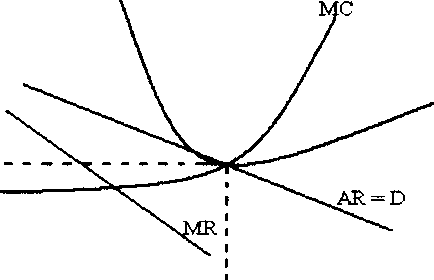 pe                                                                             qe14. Factors accounting for the under-development of Kenya. 				•    Inadequate arable land and industrial minerals eg. Iron ore and coal, gold oil etc.•    Limited market due to low savings.•    Unfair world economic order/ trade liberalization that has led to the collapse of local industries.•    Lack of entrepreneurial skills•    Poor government policy/ corruption in high places/ unattractive investment climate.•    Lack of infrastructure which increases production costs.           •    Rapid population growth which exerts too much pressure on limited resources15. Problems encountered in measuring national income.•    Exclusion of all unpaid services e.g. house help, self-employment.			•    Subsistence production not accounted for•    Some activities that generate wealth but are considered illegal are excluded eg. Prostitution, illicit brews, drug trafficking, etc.•    Difficult to accurately value stock of inventory•    Inflation can lead to an increase NI i.e. problem of changes in prices.•    Difficult to measure the cost of wear and tear of capital goods i.e. Depreciation.•    Difficult to evaluate the net effect of foreign trade (X-M)16. Benefits of ATM. 											•    Fast and efficient•    Provide 24hrs service•    Reduce wage bill•    Top secret is allowed to consumers A/C•    Due to its cheapness it attracts more customers17. Circumstances under which consignment can be air-lifted.					 •    If distance involved is great or long.•    Incase goods are required urgently.•    Where the consignment is valuable and needs security•    Where products are perishable•    Where there is no other alternative means18. Functions of a bill of landing. 						•    Evidence that goods have been received by the ship owner.•    Evidence that contract has been entered between the ship owner and the shipper.•    Enables the named person therein/ his agent to claim goods when they arrive at the port of distribution.19. Difficulties faced in the satisfaction of human wants. 				Unlimited wants•	Scarce resources•	Opportunity cost•	Recurrent•	Vary with time, age, gender etc.•	Habitual20. TERMS											(a) Departmentalization(b) Job specialization(c) Delegation(d) Co-ordination21..													 PherozeStatement of affairs      At at 01/01/2004V3x 12 = 4mks21. 				Total debtors control A/CTotal debtors control A/C24. 						CASH BOOK						(b) Factors affecting elasticity of demand.•	The necessity of the commodity•	Ease of substitute•	Durability of commodity•	Habitual commodities•	Consumers' income•	Significance of the commodity on the individual's total expenditure.	      2. (a)(i) Perfect competition(ii) Short run because it is supernormal profits ie AR>AC(iii)       -    	Large number of buyers and sellers-	Homogeneous/ uniformity of the products-	Perfect knowledge of the market-	Freedom of entry or exit-	Uniformity of buyers and sellers-	No government interference-	No excess supply/ demand-	Perfect mobility of factors of production-	No transport costs						        (b) Problems hindering implementation of development plans.•    Reliance on donor funding•    Lack of domestic resources•    Local people NOT involved in planning•    Natural calamities•    Inflation•    Over-ambitious plans e.g. Kenya should be industrialized by the year 2010•    Lack of co-operation among the executing parties•    Lack of political will                                                                                        3. (a) Ways of preparing goods for sale. 		                                                                             •	Breaking bulk•	Packing•	Branding•	Sorting•	Grading•	Blending(b) Benefits of free trade. 										  •    Specialization•    Provision of cheap and quality goods•    Efficient allocation of resources•    International peace and understanding•    Creation of employment•    Living standards are improved•    Leads to industrialization                                                                           4. (a) Circumstances under which limited liability companies are liquidated.•    Bankruptcy•    Ultra-vires•    Amalgamation•    Court order•    Decision by share holders•    Completion of intended purpose/ period                                                      (b) Insurance policies.                                                                                                                         •    Fire insurance policy•    Bad debt policy•    Fidelity guarantee policy•    Comprehensive motor vehicle policy•    Consequential loss policy•    Cash/goods in transit policy•    Public liability policy•    Personal accident policy                       5. (a) Measures taken by government to control inflation.•	Tax increase•	Export control•	Import control•	Price control•	Selling treasury bonds•	Increasing bank reserves•	Increasing bank rates•	Import substitution to curb import inflation•	Imposing tariffs•	Imposing impact quotas•	Rationing FOREX•   Bureaucratic obstacles						              (b) Causes of under-employment in Kenya.•    Poor technology use in Kenya leading to low productivity/ use of poor tools or equipment.•    Low staff motivation•    Lack of alternative jobs where one can be fully utilized•    Overstaffing•    Trade union advocacy to employ more•    Lack of political pressure to create more jobs.6. (a) Circumstances under which one may use signs in communication.•    When the recipient is deaf•    If communicator is dumb•    Incase communicating a secret message•    Where communicators are far apart but can see each other•    When silence is vital e.g. in hospitals•    Where environment is noisy e.g. in factoryOtieno TradersTrading, profit and loss account As at 31/5/2006SAMPLE PAPER 3BUSINESS STUDIES PAPER 2565/2BUSINESS STUDIES1.	a)  Explain FIVE ways in which central Bank of Kenya regulates the operations of commercial                                         banks in Kenya.								10mksThe table below represents a farmer’s supply of cabbages in a local urban center.Assuming the price remained constant, explain five possible reasons for the trend in the supply of cabbages.									10mks2.	a)  Explain FIVE differences between a public corporation and a public limited company.10mksb)  The following trial balance was prepared from the books of Triumphant NO-TABLES Enterprises as at 31st Dec. 2005.Triumphant Notables EnterprisesTrial BalanceAs at 31st Dec. 2005Stock on 31 Dec. 2005 was valued at sh. 135,000. Prepare a trading profit and loss accounts for the year ended 31 Dec. 2005.							10mks3.	a)  Highlight five reasons why a distributor of consumer goods would prefer to locate his or her warehouse near the consumers.						10mks	b)  Explain five factors that have limited the adoption of containerisation in the transportation of goods.							.		10mks4.	a)  Explain five benefits that accrue to a company by using a prize winning competition to promote its products.								10mksThe following transactions relate to Expert Traders for the month of may 2005.May 	5:	Sold goods on credit to Paul sh. 12,000 and Jane sh. 16,000 8:	Bought goods on credit from Shah traders sh. 40,00010:	Purchased goods on credit from Grace sh. 34,000 and Peter traders sh. 31,05016:	Goods worth sh. 6,000 were returned to Shah traders and goods worth sh. 3,000 to Grace.20:	Goods sold on credit to Paul sh. 8,000 Tom sh, 11,000 and Joseph sh. 13,000.26:	Goods returned by Betty sh. 2000Prepare the relevant journals.							10mks5.	(a) The following assets and liabilities relate to Manyonge a trader who does not maintain a complete set of accounts.1998						shs.Outstanding general expenses			8,250Creditors					32,000	Debtors					18,000		A cashbook summary extracted on the same revealed the following.		ReceiptsCash sales 		-	sh 35,000Purchase		-	sh.31,200Paid creditors		-	54,000At the end of the year, the following information was available:Discount received amounted to	 sh. 7,600Discount allowed			shs. 2,500Creditors			 	sh. 25,000Debtors 			 	shs. 23,000Outstanding general expenses 	shs 10,700Prepare:General expenses AccountTotal Debtors AccountTotal creditors Account.(b)	 Outline six measures that a country may take to reduce unemployment.10mks6.	Country Z is a developing country and it intends to liberalize its economy. Discuss the effects of such a trading policy to the economy of the country.			20mksMARKING SCHEMESAMPLE PAPER 3565/21.	Ways in which the central bank of Kenya regulates the operation of commercial bank in Kenya.a)	i)	Bank rate									By varying the bank rate, the central bank gives an indication to the commercial banks as to the rates and interests to charge to their customersCash or liquidity ratio							By varying the cash or liquidity ratio, the bank may either increase or decrease credit expansion						Special deposits/ compulsory deposits					By calling for special deposits from commercial banks, it reduces the cash base for them, and therefore reduces their ability to lend			Selective credit control/ credit rationing					The central bank can determine the ceiling or priority sectors where the lending has to be channeled								Direct supervision/ instructionThe central bank can direct supervision of commercial banks, to ensure that they follow the laid down regulations						Open market operations						The central bank buys and sells treasury bills, to increase or decrease the lending ability of commercial banks						Moral persuasion						Under special circumstances, the central bank may persuade commercial banks to regulate their lending habits						b)	Possible reasons for the trend in the supply of cabbages						i)	Unfavorable weather, leading to a reduction in the production of cabbages				ii)	Increase in the cost of producing cabbagesApplication of poor technology in cabbage productionIncreased competition from other substitutes to cabbagesA shift in the farmer’s priority, from cabbage production to other thingsUnfavorable government policy, like increase in subsidies or increase in taxation2.	Difference between a public corporation and a public limited company		a)	i)	A public corporation is formed under an Act of Parliament, while a public limited  		company is formed under the company’s actii)	A public corporation is fully owned by the government, while a public limited company  is owned by private persons who own shares A public corporation is initially financed by the state or through state guarantees, while a public limited company is financed through the issue of shares, selling debentures or other loansA public corporation has its management appointed by the government while in a public limited company, shareholders elects the directorsA public corporation is set up to offer essential services to the public, while the public limited company is formed to make profitsProfits made by public corporations go back to the government, while profits made by public limited companies go to the shareholders as dividendsvii)	Public corporation’s financial statements are presented in parliament, while public limited companies must publish their financial statements in the pressNzwili TradersTrading, profit and loss accountFor the year ended 31st Dec 2005	3.	Reasons why a distributor of consumer goods would prefer to locate her warehouse near the consumera)	i)	Transport cost						She may save on transportation, since her vehicle would not have to move over long distancesMinimal damages							The possibility of the goods getting damaged is low, since the distance over which the goods are moved is less*TRZ*Continuous supply						The distributor is in a better position to ensure the continuous supply of the goods and hence meet the needs of consumersMore sales/ profit			The distributor is likely to sell more goods, since the retailers can easily get to her conveniently, and even buy in small quantities that would have been uneconomical to buy from farMinimal loss								There is less possibility of loss of goods on transit, since the distance is short	b)	Factors that have limited the adoption of containerization				i)	Initial cost/ expensive			The initial cost of acquiring the containers is highVolume of businessThis may be too small to warrant such an investmentEquipmentThe specialized equipment for handling containers is expensive to buyPortsIt requires total re-designing of existing ports which could be quite expensive or the technology may be lackingSkilled personnelThe management skills that are required to monitor the system may be lacking, or are expensive to acquire or hire4.	Benefits of using a prize – winning competition  for a company to promote its productsa)	i)	Increased sales			Many people buy the products, to increase their chances of winning Prolonged duration of the competitionThe date of the draw can be postponed to allow for more salesCreation of consumer brand loyaltyPeople may become used to buying the products during the period of the competition, and are likely to continue buying the products after the competitionPromoting a company’s imageThese competitions tend to help create a good company image CostIt is relatively cheaper to use this kind of promotion compared to others, because of the value of the prizesCreation of product awarenessThe competition creates product awareness to potential consumers of the products                Sales journal 	Purchases journalSales Returns journal  Purchases Returns journal5	a)				General expenses accountTotal debtors account					Total creditors accountb)	Measures that a country may take to reduce unemploymenti)	Increase government expenditure to stimulate aggregate demand, hence the level                         of production		ii)	Encourage local private investment to increase productivityAdopt measures that will attract foreign capital into the country so as to create more employment opportunitiesFind market for locally produced goods through aggressive export promotion in order to expand production capacities of local industriesProtect local industries from foreign competition, in order to maintain employment levelsDiversify the economy6.a)	Positive effects of liberalizationi) Opening up their economies to the global economy has enabled many developing    countries to develop competitive advantage in the manufacturing of certain   productsii)	Countries that have opened up their economies experience faster growth and more poverty reductionIn countries where the economy has been opened up, new jobs are created for unskilled workers, rising them into a growing and expanding middle classCountries with open economies benefit from improved access to other countries marketsCountries that liberalize their economies are free to join the world trade organization b)	Negative effects of trade liberazationi)	Local infant industries may suffer and die out from the increased competition from                        more  established foreign companiesii)	Dumping of goods may be practiced by the developed economies under the guise of free tradeThere is a danger of increased dependency on foreign goods, whose supply may be quite uncertainLiberalization is a one sided game that allows developed countries the unfair advantage of flooding the internal markets of other countries with their finished productsSAMPLE PAPER 4BUSINESS STUDIES PAPER 2565/2 (a)	Explain four negative effects of economic development 		 	(8mks)(b)	Outline six factors that influence decisions on what goods and services to produce (12mks) (a)	Use the demand and supply schedule given below to draw a diagram showing the following Demand and supply curvesEquilibrium quantity, equilibrium price and equilibrium point Excess demand and excess supply 											 (8mks)   (b)	Explain six functions of micro finance institutions 				(12mks) (a)	Describe five features of perfect competition					 (10mks) (b)	Outline five factors that influence the level of national income		(10mks) (a)	Explain five factors influencing the choice of distribution channel 	 	10mks) (b)	The following transactions were carried out by Kiplangat traders during the month of July 2005.July 1:	Started a business with Shs. 10,000 in cash 2:	Opened a bank account for the business by depositing Shs. 20,000 from personal savings 10:	Bought goods worth Shs. 10,000 and paid by cheque 20: 	Sold goods worth Shs. 20,000 which were paid for in cash26:	Paid Shs. 5,000 as salary to a worker by cheque 27:	Took Shs. 5,000 in cash for personal use 	Enter the above transactions in their respective ledger accounts and balance them off  (10mks) (a)	Explain six measures to solve unemployment problems in Kenya		(12mks) (b)	The following table shows relationship between output, total cost, marginal cost, the average fixed cost, average variable cost and total cost 	Draw a similar table and use the information provided to complete it	        (8mks) (a)	Enter the following transactions in the petty cash book of Maendeleo stores for the month of July 2003 using the following analysis columnsTelephone and postage, office stationary, traveling expenses and office expenses. The business operates the petty cash book on an imprest system of 4000/= replenished on a weekly basis July 1st-Received a cheque from the cashier to start the imprestJuly 1st-Paid for taxi hire250/= and 130/= for office cleaning July 2nd-Bought postage stamps for 210/= and a ball of string for use in the office 100/=July 3rd-Postage of a parcel cost 100/= and paid a telephone bill 900/=July 4th Purchased envelopes for 150/= and one ream of photocopying paper 500/=July 5th-Paid for bus fare 500/= and made a telephone call costing 50/=July 6th-purchased a window cleaning cream for 250/= paid bus fare 200/=July 8th-Received a cheque to replenish the imprest July 8th-Bought various office stationary for 400/= July 9th-Purchased postage stamps for 210/= and paid 950/= telephone billJuly 10th-paid train fare 600/= and taxi fare 250/=July 11th Paid for office cleaning 150/= July 12th- Purchased two reams of writing paper 600/= and office dusters 300/=July 14th - Obtained a cheque from the cashier to replenish the imprest RequiredPrepare the petty cash book for the two weeks					8mks) The following trial balance relates to Leshao traders for the year ended 31st January 2005PARTICULARS 				DR				CRCapital 									110,000Land and buildings 			70,000Machinery 				21,600Furniture 					20,000Debtors 					78,000Creditors 									50,000Opening stock 				1,100Bank 					60,000Cash 					9,000Sales 									15,400Sales returns 				400Purchases 					8,000Purchases returns 								1,200General expenses				1,200			            Carriage inwards 				400Carriage outwards 			900Rent received 								2,500Commission received 							1,000Salaries and wages 			6,000Electricity 					700Insurance 					1,500Postage 					300Drawings 					1000Bank loan 									100,000Total 					280,100			280,100Note: Closing stock on 31st January 2005 was valued at Kshs. 2,500PrepareTrading, profit and loss account for the year ended 31st January 2005		 (8mks) Balance sheet as at 31st January 2005						(4mks) MARKING SCHEMESAMPLE PAPER 4565/21.	a)	i)	Degradation of the  environment		ii)	Overcrowding in slumsRendering knowledge and skills obsoleteCreating social tensions e.g. income inequality, political instability, social habits and beliefs change							b)	i)	Demand patterns:- If a commodity has a demand, it will certainly be producedii)	Profitability of the venture:- The business can only continue with those products that yield some profitsLevel of competition:- Young firms produce goods whose competition is minimalGovernment policies:- The government encourage or discourage the production of certain goods and servicesEconomic factors:- e.g. state of inflation, size of national income, income distribution e.t.c.Availability of technology:- Appropriate technology determine what goods or services a firm can produceSocial cultural factors:- These factors have to do with the peoples core beliefs and attitudesAvailability of factors of production:- e.g. land, capital, labour and entrepreneurshipEnvironmental issues:- Production process should not pollute the environmentCost of productionAmount and type of capital in the business – financial and physical capital facilitates the production process			Must be well explaineda)	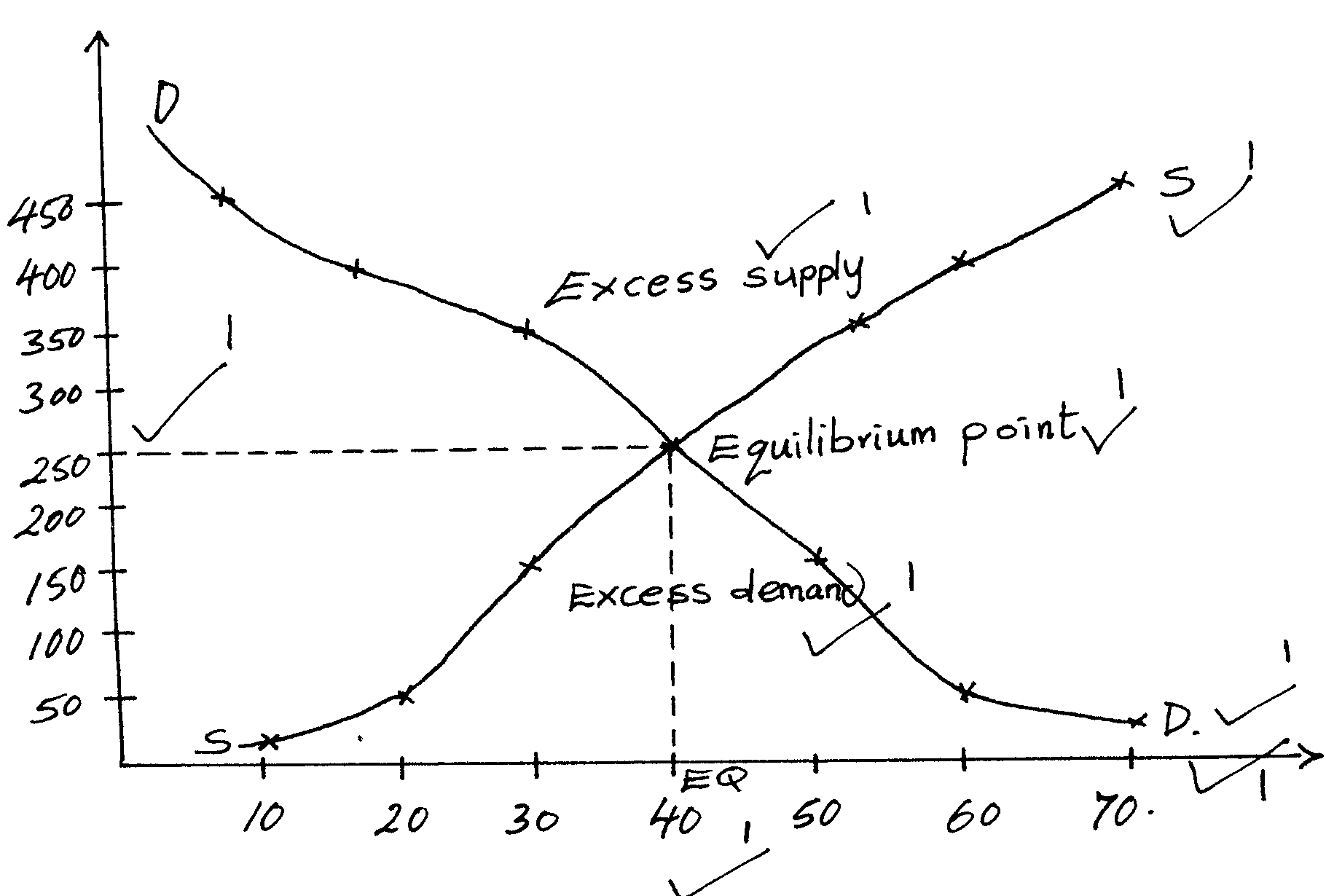 		Equilibrium price = 250											Equilibrium quantity demanded and supplied = 40		Award as follows:-		Equilibrium price (250)	1 mk		Equilibrium quantity (40)	1 mk		Supply curve			1 mk		Demand curve			1 mk		Excess supply			1 mk		Excess demand		1 mk		Equillibrium point		1 mk		Use of correct scale		1 mk						3.	a)	i)	Large number of buyers and sellers		ii)	Homogeinity (Uniformity) of the productPerfect knowledge of the marketFreedom of entry or exitUniformity of buyers and sellersNo government interferenceNo excess supply or demandPerfect mobility of factors of productionNo transport costsNo preferential treatment	3.	b)	i)	Size of the working  population		ii)	Innovative and technical knowledgeNational resources such as gold, oil, fertile soils, power, favourable climate e.t.c.Capital equipment such as computerized machinery and other modern equipments increase output of goods and servicesPolitical stability flourishes business activities in the country. Promote confidence and encourage production hence high income level Terms of trade i.e. favourable balance of payments (BOP) boosts the national income and vice versaForeign investments refer to a country’s investment in other countries. Those countries with a lot of foreign investment and a lot of investments abroad, are likely to have high national income because of the high net inflowsEntrepreneurship – Entrepreneurs have the ability to organize factors of production which have a bearing on the country’s national income	   4.	a)	i)	The value and the technical nature of the product:- Technical and high value goods 			sell directly to the final consumerii)	Nature of product: - Perishable commodities are usually sold directly to the consumer or through retaileriii)	The intermediaries: - As different intermediaries perform functions differently, the firm may have to select the channel that would be convenient to itiv)	Resources and size of the firm: - Size of the firm determines the size of its market and the channel to be usedCompetitors: - Where a firm wishes to have its product compete directly with that of a competitor, it would select a channel that is used by the competitorGovernment policies: - The distribution of certain products is controlled by government policies. Where such products are involved, the chain op distribution should be consistent with government policyGeographical distribution of consumers:- If consumer’s are concentrated within a small region, then a shorter chain of distribution would be appropriateFashion, tastes and preferences: - If a commodity has a high risk due to changes in fashion, it will need to be sold as fast as possible, thus a shorter chain of distributionb) 					Capital Account                       Dr											Cr                   Dr							Cash Account				Cr							Bank Account	        Dr											CrDr					Purchases Account			CrDr						Sales account					CrDr						Salaries account					CrDr						Drawings account						Cr5.	a)	i)	Managing population growth		ii)	Diversification of agriculture and industrial activitiesEducation opportunities e.g. training in different coursesProvision of social amenities in rural areasCreation of employment opportunities in many sectorsDelocalization of industriesUse of appropriate technologyUse of labour intensive techniquesEncouraging employment creation in the private sectorAdopting relevant education system as per the labour market e.g. 8.4.4 systemIncreasing government expenditure on projects that would create jobs e.g. road and dams constructionEncouraging direct foreign investment	b)	a)	TC=TFC +TVC		      = 100+110 =210P								TC= TFC+TVC=100+260=360P							TC=TFC+TVC=100+380=480P										TC=TFC+TVC=100+460=560P							AFC=TFCQ100 =100P									 1AFC=TFC Q100 =50P				  2AFC=TFC                        Q                    	 = 100 =33.3P											      3AFC= TFC Q= 100 =25P										     4    AVC= TVC   Q= 110 =110P						      1      VC=TVC Q= 260 =130P										     2    AVC=TVC Q380 = 126.7P									  3AVC= TVC  Q= 460 =115P									      4MC =DTCDQ= 360-210 = 150 = 150P				     2-1              1MC =DTC                                  DQ     = 480-360 = 120 = 120P                                     3-2          1MC =DTC                                 DQ             = 560-480 = 80 = 80P                              4-3             16.	a)				PETTY CASH BOOKDr														       Cr6.	b)				LESHAO TRADERS				TRADING, PROFIT AND LOSS ACCOUNT				FOR THE PERIOD ENDED 31ST JAN 2005						LESHAO TRADERS						BALANCE SHEET						AS AT 31ST JAN 2005SAMPLE PAPER 5565/2BUSINESS STUDIES PAPER 21. 	(a) Describe five factors that determine price elasticity of demand.		(10mks) (b) A farmer in Kitale has maize to transport to Mombasa. He could either use road or railway transport. Explain to him five merits of using road instead of railway to transport the maize.(10mks)(a) From the balances extracted from Malimingi Traders books, you are required to prepare a statement of affairs as at 31/12/2005.1/1/2005			31/12/2005Ksh				 KshStock						200,000			250,000Debtors					  40,000		              50,000	Premises					  60,000		              50,000Creditors 					 70,000			  40,000Motor vehicle					400,000		            350,000Net profit					_______			  40,000Drawings					_______			  10,000										(8mks) (b) Explain five factors that influence the level of the National Income of a country.(10mks)3. 	(a) Explain five roles of the central Bank of Kenya to the country.		(10mks) 	(b) From the following account balances extracted from the books of Mwema Traders for the year ended 31st Dec. 2005. Prepare a trading and profit / loss accounts.						shs		Rates				50,000Water				60,000Wages				80,000Discount on debtors		 6,000Stock 1/1/2005	         800,000Stock 31/12/2005	           40,000Purchases		         600,000Carriage on purchases	         100,000Sales during the year	      2,000,000Return into the business	2,000Commission received		4,000Carriage outwards		1,000General expenses		6,000Repairs to vehicles		20,000Bank loan interest		5,000(10mks). 4. 	(a) Explain five circumstances under which an insurance contract may be terminated.												(10mks) 	(b) Explain five negative consequences of a rapidly increasing population.	   (10mks) 5. 	(a) With the aid of diagrams, explain the relationship between  the industry’s equilibrium and a firm’s equilibrium under perfect competition.				(10mks) 	(b) Highlight five points on the importance of a local purchase order.	(10mks) 6. 	(a) Explain any five principles of government expenditures.			(10mks) 	(b) The following are transactions of Sukuma Week business for the month of June 2005.	June 	1st 	Purchased stock for sh. 84,000 in cash and was given 2% cash discount.	2nd 	paid workers’ wages by cheque shs. 20,000	3rd	Sold goods worth sh. 240,000 and received cash after allowing 4% cash discount.4th 	Received sh. 400,000 by cheque from a debtor after 2% cash discount allowed.5th 	Bought office furniture for sh. 20,000 in cash.6th 	sold an old business van for sh. 320,000 receiving the money through the bank7th 	Purchased more stocks worth sh.20,000 by cheque.8th 	Withdrew sh. 40,000 from bank to cash till.9th 	Took sh. 80,000 to bank from the business.10th 	Took stock of goods worth sh. 2000 from the business for personal use. 11th 	Paid electricity bill worth sh 3750,in cash sh. 2000 and the rest by cheque.12th 	Received a cheque from Mwendwa a debtor worth sh. 60,000 in settlement of his debt of sh. 66000.13th 	Was given a loan of sh. 100,000 in cash from his bankers.14th 	Received payment from a debtor Poro sh. 46,000 by cheque.15th 	All the cash at bank was taken to the business for office use except sh. 50,000.Required: Enter the above transactions in the two-column cash book.		(10mks)MARKING SCHEMESAMPLE PAPER 5565/21 a) 		-	Availability of close substitutes. If the substitute is available in the relevant price range, quantity demanded will be elastic.-	The number of users of a commodity. The greater the number of users of a commodity the greater its elasticity-	The length of adjustment time. The longer the time allowed for adjustment in the quantity  demanded for a commodity the greater its price elasticity is likely to be.-   	The level of prices. If the ruling price is at the upper end of the demand curve, quantity  demanded is likely to be more elastic than if it was towards the lower end. -	Proportion of a consumers’ income spent on the commodity. Where the proportion is very small the quantity demanded will be inelastic.-	The extent in which a product is habit forming. Incase of addiction, price elasticity of demand is likely to be low. 	b)-	Road is faster than railway which is slower, so he can deliver his goods (maize) in good time to avoid damage.-	If the farmer has small quantity of maize to transport, it could be more convenient to transport by road.-	Road is flexible in that maize can be collected at his door-step or delivered at door step of the same.-	No fixed time or schedule and therefore collection / delivery can be done conveniently to both parties.-	The farmer can consider owning/ hiring his own trucks and Lorries hence he can have more control over transport problems-           Due to fewer time in offloading in road transport chances of loss/damage/pilferage are minimized or cost of handling is minimized.                         2 a) 	i)					Maji mingi traders statement of affairs as at 1st Jan 2005	ii)					Maji mingi traders statement of affairs as at 1st Jan 2005   2. b)	-     Quantity and quality of factors of productionThe quantity and quality of e.g. land ,will determine the quantity and quality of agricultural products hence the size of national income.State of technical know how/ technology – A country with poor technology will have low national income.Political stability-Essential pre-requisites for maintaining production at the highest level.Entrepreneurship- Availability of entrepreneurs who have the ability to organize other factors of production will have a bearing on the country’s National incomeLabor supply- Quality and quantity work force in a country. More skilled labor force will produce higher quality goods and services.Capital- Amount and quality of available machines will lead to higher national income.                                      3. a)	Roles of Central Bank-	It spurs economic growth and development as it ensures commercial banks are well run.-	The central bank stabilizes currency and the economy through imports and export             policies-	It ensures smooth operations of the money market by adopting policies which enables people to get short term loans from development.-	It ensures equitable development of the country as it makes finance available or focus on areas that need special attention.-	It regulates and finances banks and other financial institutions. This ensures them needed finance for expansion of economic activities in the country.-	They regulate money supply in the country which is important in ensuring that there is enough finance for investment.                                                				Mwema TradersTrading Profit/lossP accountsFor the year ended 31/12/054a)		-	When the insured fails to renew the contract.                        -	When the insurance company is finally wound up                         -	When the policy matures thus signifying the end of the policy arrangement                         -	If the insured decided to discontinue the contract thus stopping to be party to the 			contact -	Where the insured ceases to have insurable interest in the property i.e. incase the property is sold                         -	When the insured has not acted in utmost good faith and is discovered                         -	When the court of law of orders termination of contract thus rendering it null and void-	When the risk insured has occurred and compensation period thus bringing an end to the contract.                                                                                           			    	-	Dependency burden: When increase of population is caused by new births and elederlypeople living longer, a big proportion of population is to be supported by the few working adults.-	Low living standards: The standard of living usually decline because of the level of savings declining.-	Unemployment: With rapid increase in population, the majority of the people are young and therefore dependants.-	Social problems: Due to overcrowding in the residential areas which is caused by a rapid increase in population, social problems such as housing, pollution, crime e.t.c.-	Food shortages: Population increase can outdo the rate of food production.-	Strain on social amenities: Rapid population growth creates strain on social facilities e.g. schools, hospitals e.tc.                                      5. a)                                                              DPindustry	SP   RevenueP             Firm 	                  MCP		  	         Cost					       ACPPriceP						         P e   			   P = ATR =P AR                        S         p					   DP							O      			     qeP	  Qty				                    qe Qty          i)	 In the industry, the equilibrium price and output are determined by the interaction of the forces of dd and ss (ope and oqe)                                               ii) 	An individual firm in the industry will take the price as given (ope)      iii) 	However to determine the equilibrium output, it will equate MC=MR=AR, hence it will produce Oqe        						5b)      -	LPO is evidence of contract between the seller and the buyer.		-	LPO indicates the quantity of each item required by the buyer.		-	LPO shows cost per item and total value of goods requested by the buyer.		-	LPO assists the buyer to verify the goods delivered.		-	It indicates the terms and conditions of sales arranged between the buyer and the 			seller. -	It helps the seller to write the invoice requesting the buyer to pay for the goods.-	A verbal LPO enables the seller to write both bought and sold notes document to confirm purchase and sale arrangement between seller and buyer.                                                                                      					  6a)	-	Maximum benefit: Govt should spend its revenue on projects that benefit many 		people in the country.-	Economical use: A good public expenditure principle ensures that costs of administration are minimal to the amount of revenue available-	Elasticity/Flexibility: Public expenditure should respond readily both upwards and downwards to changes of the economy.-	Sound proper financial management: It is achieved by insuring that public accounts are maintained accurately through auditing and proper accountability.-	Sanctions: Before public expenditure can be incurred, it must be approved by relevant authority.-	Budgeted control: All expenditures should be properly reported with their deficities and surplus from budgeted figures.                                             Sukuma wiki business                            Two column cash book for the month of June 2005b)SAMPLE PAPER 6BUSINESS STUDIES PAPER 1565 / 21.	a)  Discuss FIVE functions of the budget as a planning tool.			10mksExplain five adverse effects of a large population on the economic development of a      country.									10mks2.	a)  Explain  FIVE reasons for trade restrictions.				10mks	b)  Highlight FIVE differences between a private limited company and public corporation												10mks3.	a)  Explain FIVE uses of national income statistics.	b)  Discuss FIVE advantages of mobile phones in communication		10mks4.	a)  Describe FIVE steps followed in personal selling.			10mks	b)  Explain FIVE contributions of appropriate technology to the success of business enterprise.											10mks5.	a)  Discuss FOUR types of marine Insurance.				8mks	b)  Enter the following information to the relevant books of original and post to the ledger				10mks	Feb 1	Sales to Ng’eno goods worth shs.4500 invoice no. 458	Feb 4  Sales to Njuguna goods worth shs.7,200 invoice no 213	Feb 12 Credit sales Ng’eno shs.8,000 invoice no. 469	Feb 17  Invoice no.214 to P.K Ndoto shs.9,200	Feb 24  Credit note no.102 from J. Ngeno shs.4506.	a  Explain FIVE shortcomings of self employment				8mksfrom the following trial balance of Utumishi enterprises, draw up a trading, profit and loss for the year ended 31st December, 2004UtumishiTrial balanceAs at 31-12-2004 *NDI*General expenses			41,700Opening stock				28,000Motor expenses			51,450Salaries			          249,200Insurance				27,440Purchases			       1,286,950Sales								1,877,050Motor vehicle			           196,000Creditors							   361,200Debtor					286,300Premises			         1,400,000Cash at bank				  96,250Cash in hand				    1,750Capital								1,704,290Drawings				304,500			         3,942,540		3,942,540	Stock on 31st Dec. 2004 was valued at sh.40,000MARKING SCHEMESAMPLE PAPER 6565 / 21. a)	Functions of a budget  as a tool of planning -	Outlining government expenditure- If details various expenditure programmes & all development programmes-	Outlining government revenue- If details various sources of government revenue-	Enabling the government planning-  a budget enables the government to plan various activities & programmes that lead to economic growth & economic development in a country.-	Provides a measure of evaluating projects-	Basic resource allocation function  a budget makes it possible to have an overview of choices priority in areas of need-	Stimulating economic activity e.g through deficit budget.-	It is an instrument used by the government to regulate  the economic no matter such as price stability & income redistribution-	Stimulates the effort of the people-	Presentation of a case for additional foreign development aid-	Introducing changes in taxation system-	Regulating money supply – so as help in controlling inflation-	Approval mechanism in built in the budgetary process providing a basis for accountability in the use by public funds								b)	-	Negative effects of a large populationpoor education and trainingHigh levels of unemploymentIncrease in the levels of crime Poor housingLack  of good infractucturePoor services of deliveryIncrease in land fragmentation							2. a) Reasons for trade restrictions 	-	Prevent dumping of goods in the country	-	Protect infant industries	-	Correct deficit in balance if payment	-	Conservation of foreign exchange reserve 	-	Creation of employment	-	Raising government revenue	-	Protect strategic industries from competition-	Preserves morals and culture-	Encourage diversification of industriesFor native security.		b)	Difference between a private limited company and a public corporation3. a)	Uses of N.I statistics 	-	Indicators of the standards of living	-	To compare the standards of living of different countries	-	Assessing the performances of the economy overtime i.e measure economic growth	-	Assisting the government in planning the economy i.e  making economic policies, preparing 		national budget and development plansN.I statistics provide information on the distribution of income which helps the government to address income disparities.N.I statistics provide information on the types of factor incomes within the economy N.I statistics assists entrepreneurs to understand market trends and thereby make appropriate investment decisionsProvides information on the relative sizes of the various sectors & economy and their contribution.							Advantages of mobile phones in communication It is portable hence convenientHas short message servicesCan be used for other purposes e.g. calculator watch e.t.cCan be used anywhere where there is networkCheap / affordableCan be used for storing information.4.a)	Steps involved / procedure of personal selling 	A	Identifying customers through newspapers		Post records, interviews and meetings 		Preparing the presentation – know the product well e.g. quality, quantity ,uses etc.	B	Establishing customer’s contract – get the best time when customer may be receptive Arousing  interest in the product, arouse deserve to make a purchase. 	C	Dealing with objection – handle objection pertaining to price , quality, design, color etc. 	D	Closing the sale- ask the prospect to make a firm commitment to purchase the product. 	E	After-sales services- sales person should follow up any terms or condition provided in the order		e.g. delivery dates & installation4. b)	Contributions of appropriate technology to success of business enterprises -	Facilities management control- IT facilities transmission of information which is important in decision making the computers, pages, telephones etc.-	Simplifies business transactions – technology reduces the complexity of many business transactions that would otherwise be time- consuming e.g. ATMs. E- ticketing, etc-	Diversifies the types of goods and services available-	Facilities the efficiency and effectiveness of business production process / harassed output automation of business operations has resulted in increase levels of output.-	Improves services delivery especially where customers in retail outlets concerned.-	Facilities control of business operations e.g. automation machines are able to detact deviations in the production process-	Standardization – Products produced by machines  are standardized and their quality can be maintained.-	Facilitates mobility within and outside the business premises e.g. of escalators, lifts, vehicles, rains, aircrafts, etc.									5. a)	Types of marine insurance -	Hull insurance – is a cover to the body of a ship against loss or damage that may be caused by sea perils.-	Cargo insurance- this provides coverage for goods on transit against loss or damage.-	Freight Insurance – is coverage for transportation services by the shipowner to consignor or consignee who might default in paying such freight charges.-	Shipowner’s liability- this type of cover is available to a ship owner in order to insure against claims that might be brought against his / her in case his/ her ship, or the negligence of his / her employees, has caused damage to or loss of other people’s property third party insurance.b)	           Books of Original Entry Sales Day bookP					Sales Returns JournalP					Sales AccountP					Sales Returns AccountP6.a)	Shortcomings of self- employment  	-	Possible loss of  invested funds	-	Long working hours	-	Uncertain income	-	Routine chores								8 mksb)				UTUMISHI ENTERPRISES  	TRADING, PROFIT AND LOSS A/CP	FOR THE YEAR ENDED 31-12-2004													12 mksSAMPLE PAPER 7BUSINESS STUDIES PAPER 2565/2Paper 2(a) 	Explain six circumstances which may make an insurance company not to compensate the Insured in the event of loss. 							       (12mks)    (b)	Explain four factors that influence the incidence of tax.			         (8mks) (a)   	Explain five monetary instruments used by the government to reduce the supply of money in an economy.  									       (10mks)    (b) 	Explain five reasons why firms with popular products find it necessary to continually advertise the same products. 								      (10mks)  (a)	The Kenya shilling has been depreciating in relation to the Sterling pound.(i)        Define the term depreciation.    					         (2mks) (ii)       Explain four disadvantages of this process to Kenya's economy.               (8mks)     (b) Explain five assumptions of monopolistic competition.			       (10mks)   (a)	Discuss five causes of unemployment in Kenya.				       (10mks)         (b) Air transport is popular among businessmen even though it is expensive. Explain five reasons why businessmen opt for air transport. 					      (10mks)   (a)	Explain five characteristics of under-development.				      (10mks)      (b) 	Explain five advantages that accrue to a country as a result of foreign firms locating their enterprises in the country. 							      (10mks) The following information relates to Soittara Enterprises for the year ending 31st  December 2005.Sh.Gross profit 								18000Transport out 								3000Discount allowed 							2000Rent received 								5000Sundry expenses 							3000Salaries 								5000Insurance 								2200Required:(i) Prepare the profit and loss account for Soittara Enterprises for the year ending 31st    December      2005.										         (5mks) (ii)  Give the importance of the profit and loss account.         			         (5mks) Discuss five problems encountered when computing the consumer price index of commodities.        (10mks) MARKING SCHEMESAMPLE PAPER 7565 / 2Paper 21..a) 	When insured had no insurable c interest in the property destroyed as  he will not suffer financial loss / when the property does not belong to him ii) 	When the insured did not disclose all the relevant facts when filling the proposal forms.iii)	 When the property has been destroyed by an act of God. v) 	W hen the policy was not in force at the time of lose or premium had not been paidvi) 	When the loss occurred due to willful action by the insured i.e. when the insured                                         purposely causes the loss or contributes to the loss.vi) 	When the insurance company is insolvent / bankrupt hence unable to meet its financial obligationvii) 	Late claim    where the insured fails to c aim within the stipulated period/  timevii) 	Improper procedures    where the insured fails to follow the l aid down (legal) procedure when claiming.b.i) Price controlIts prices are fixed any tax that is levied on goods and services is borne by the producer. If the prices are not fixed the producer can shift some of the tax burden to the consumer    ii)TimeIn the short run the producer bears all the tax burden since he fears that an  increase in price may lead to a fall in demand    In the long run he can adjust his output and also shift some burden to consumersiii) Nature of taxAll direct taxes are borne by  the paver but indirect taxes are shared between producer and consumeriv) Market form / type of marketA monopolist is able to shift the whole burden to consumer because he is the only producer In  perfect  competition the producer shares the burden w ith the consumer2 a)     (i) Open market operationsThe Central Bank sells government securities to the public in exchange of money This 	reduces money supply in the economy.(ii) Bank rateThrough the Central Bank, the government authorizes Commercial banks to increase interest rates on loans.  This discourages borrowing consequently reducing money supply.(iii) Special / compulsory depositsThe Central Bank increases Commercial banks deposits. This leaves them withlittle money to lend(iv )	 Reserve requirement /  cash ratio / liquidity ratioWhen this is increased by the Central Bank, the Commercial banks are left withlittle money to lend.(v) Margin requirementThis is the difference between the total value of security and total amount of loan advanced.  The CBK can instruct the Commercial banks to raise this margin to) discourage borrowing(vi) Selective credit controlThe CBK restricts the  commercial banks to lend to a few  investors,  which  willreduce monev in circulation(vii) Moral Suasion / publicity ./ directives / requestsThe CBK mav appeal to Commercial banks to exercise caution in their lendingactivities m order to conform to the prevailing economic situation2  b)     i) 	To briny to notice new customers on the existence of the productII) 	To increase demand so as to justily mass production that leads to economies of  scaleiii) 	To educate the consumers on the proper use of the product iv) 	To retain market / consumer loyalty v)	 To cope with competitionvi) 	To announce changes / improvements of the product vii) 	To announce new uses of the product v iii) 	To create / maintain company image /' reputation ix) 	To correct any misleading information about the product To caution the consumers about imitationsTo remind the consumers about availability of the product             3.  a)     i) Depreciation is the loss of  value of a country's currency against another country's currencvNB:      Loss of value	   must be highlighted in the answer/defn
Comparative currencyii) Disadvantages-	It can be enllatimany-	Low export earnings-	Discourages local investors / investments-	It leads to low domestic savings-	Low of confidence in the local currency-	Poor / deteriorating terms of trade-	Leads   to high cost  of Bank credit e g  interest will rise-	 Leads  to  reduction in the real income -	Standard of living  will deteriorate   b)       i) 	Large number of sellers in the market who operate independently ii) 	There is product differentiation iii) 	There are no barriers to entry or exit from industryiv ) 	Firm set  their own prices depending on cost of production and demand for the product in the marketNo firm has control over the factors of productionI he firms engage in non-price competition They  acquire the factors of production at  prevailing market conditions4. a)     (i) High population growth rate(ii) Low aggregate demand for goods and services(vi) Mininium wage laws( iv ) Shortages of capital(v) Inappropriate education system(vi) Inappropriate technology						   b)         (i) 	When the goods are perishable (ii) 	If the goods are of a high value(iii) 	If the goods are fragile(iv)	 If the goods are required urgently(v) 	If the distance involved is very long(vi) 	When it is the only mode of transport available (vii)	 When the goods require maximum handling																   5. a)     -  Dorminance of MNC's  -	 	Low  levels of savings -		High level of dependency -		Inequalities of income and wealth distribution-	 	Insufficient access to export market-	Mainly a source of raw  materials-	Inadequate infrastructure-	Low  per capita income-	Deficiency of capital equipment/  resources-	Excessive dependence in agriculture-	Rapid rate of population growth-	Large scale unemployment-	Underutilisation of natural resources-	(Generally foreign trade oriented-	Imbalanced import and export sector-	Low levels of technology and skills-	Inappropriate education system-	Low labour remuneration-	Brain drain5. b)    	 - 	Creation of employment opportunities -	Acquisition of technology / skills -	Exploitalion of natural resources e g Tiomin-	Improvement of infrastructure -	Earns revenue to the government through taxation -	Diversification of the economy-	 Improves the balance of payment position -	Improves the standards of living via variety of goods produced -	Provision of market for locally produced goods -	Provides International relations hence unity    SOITTARA ENTERPRISES Profit and Loss Account For the period endings 31 . 12 . 2005NB: Any wrong entry deduct   '/2 mark each.- 	It indicates the gross profit or loss profit forward from the trading account -	It discloses other incomes earned by the business besides gross profit-	 It gives a business s overhead or operating expenses -	It facilitates the determination of either net profit or loss.-	The information contained in it assists owners in making relevant decisions concerning the operations of the business-  	 Enables the businessman pay the correct amount of taxes as required by the law.      i) 	The problem of weights/ selection of the commodities to use ii)	 The basket and weighting are rarely estimates i.e. does not  reflect realityiii)	 The prices of the commodities change frequently / become unrealistic with increases 		with change from the reference date      	 iv ) 	The chosen basket is only applicable to the base year               v) 	Difficulties in  recording  price of every single type good  or service.SAMPLE PAPER 8BUSINESS STUDIES PAPER 2565/2Paper 21.	a)  Discuss FIVE reasons for the existence of small firms in an economy.  	          10mks	b)  Discuss FIVE causes of inflation in a country.			                      10mks2.	a)  Explain FIVE benefits that would accrue to a business person who transports goods by liners rather than tramp streamers.		 				          10mks	b)  Explain FIVE sources of finance open to Kenya government.		          10mks3.	a)  Highlight FIVE indicators used to evaluate a country’s economic development.                                                                                                                                                      10mksPrepare a duly balanced three column cash book from the following information.Jan 1:	Balance b/d cash shs.4,000 bank shs 27,000“  4		Settled Olweny creditors account of shs. 8,000 by cheque having deducted 6% cash discount.	     “  8:		Received shs. 6000 cash from Mutoma traders	    “  16:	Deposited shs. 4,500 to the bank account	     “ 24:  	Withdrew shs. 9,200 from the bank for private use. 	    “  29:	Received shs. 19,950 from Kawawa by a cheque after allowing 5% discount.	   “  31:  	Banked all the cash leaving only sh 1,500 in the office.			          10mks4.	a) Explain FIVE methods of trade restriction.					10mksHighlight FIVE problems encountered when measuring the national income of a country.                                                                                                                                              10mks5.	a)  Discuss FIVE roles played by commercial banks in facilitating home trade.	10mksThe following information relates to the business of Omondi for the week ended 3oth May, 2004.2004May 25:  Started business with shs.24,000“  26:      Bought goods for shs. 18,000“ 27:      Cash sales shs. 18,900“  28:  Paid for rent sh. 150 cash“ 29:  Received cash shs. 5625 from sales“ 30:  Paid commission shs. 900	Required:Ledger accounts to record the transactions above.Trial balance as at 30th May, 2004.						10mks6.	a)  Outline FIVE reasons why a business would like to operate its own warehouse.      10mksb) The following Trial balance was extracted from the books of Likoni Traders on 31st December 2004.Likoni Traders Trial balance as at 31st December, 2004						Dr			Cr						Shs			Shs		Purchases			70,000		Capital							88,800		Returns inwards		  1,500		General expenses		  5,200		Cash in hand			  2,500	Return outwards					   2,400	Bank Overdraft					   7,500	Salaries			14,000	Debtors			10,500	Creditors						  8,500	Fixed Assets			82,000	Sales							95,000	Stock (1:04)			12,500	Bad debts			  4,000				          202,200		          202,200	Additional information	Closing stock was valued at shs. 6,500	Salary outstanding was shs. 2,800	PrepareTrading, profit and loss account for the period ended 31st December, 2004.	6mksBalance sheet as at 31st December 2004					4mksMARKING SCHEMESAMPLE PAPER 8565/2.a) i) 	The size of the market  / the extent of market for goods / services . where the       demand for  the product is small / small market.	ii)	 Nature of the product where the nature of the product dictates the size of market.Simplicity of the organization where the firm intends to take advantage of the market simplicity.Flexibility where the owner of the firm wishes to maintain flexibility so as to take advantage of new opportunities.Quick / fast decision making. To avoid delay in decision making.Rising cost of product. Where the cost of production is on the rise too fast.Legal constraint. Where the law restricts the growth of a firm.b) i) 	Increase in the demand for goods / services without corresponding increase in supply of these goods / services (i.e. demand- pull inflation)(ii)	Increase in the cost of factors of production such as labour / raw materials / taxes (i.e. Cost- push inflation) (iii)	Increase in the cost of imported finished goods / raw materials (i.e. imported inflation)(iv) 	Increase in the supply of money and there is no corresponding increase in the output of 	goods/ services / when there is a lot of money in the economy.(v)	Increase in hoarding / black market / smuggling these create artificial shortages of goods 	Which in turn lead to price increases.a) i) 	It has fixed schedule / timetable, which enable the trader / shipper to plan the transportation.ii)	It has fixed fare / rates, which enables the trader to budget his finances well.Its freight charges/ rates are relatively low / cheaper.It can carry bulky / heavy / more goods at a timeThey are more reliable than tramps, making the traders more confident.They cover longer distances.It provides discounts to its regular users.b) i) 	Taxes / duties levied on imports / exports  ii)	Fines imposed by courts on offenders iii)	Rent / rates paid for the use of govt. property. iv)	Licence fees paid by those who want to operate business.  v)	Dividends / profits earned from govt. investments  vi)	Proceeds from sale of govt. propertyInterests on loans advanced by the govt. on firms.Government internal / external borrowingsGrants / Aids received by the government.a) 		    i)	   Improved level of literacyImproved / increased  standards of livingImproved infrastructure.Improved methods of productionImproved health careReduced infant mortality ratesIncrease life expectancyReduced in equalities in income distributionChange in people’s attitude, making them more receptive to changes.b)				Three column cash bookN/B particulars should be correctly recorded.4 a)       i) 	      Imposition of tariff barriers	       ii) 	     Use of government subsidiesControl of foreign exchangeThe use of quota system to control importsThe application of strict product standards regulationsThe application of total ban to control the importation of certain productsEnacting legislation to restrict tradeThe creation of lengthy procedures to discourage importers.b)    i)	      It is not easy to estimate the amount of depreciationii)	It is not easy to estimate the value of the subsistence output since they are not exchanged .Double counting may occur when using either income or output approaches.Individuals / firms may not give complete / accurate dataThere may be change in the value of money during inflationary timesThere arises a problem of what to include in the national income statistics5. a)       i)	      Lending in terms of direct loans / overdrafts / discounting bills of exchange.	        ii)	      Transfer of money in terms of cheques / standing orders / credit transfers/ telegraphic 		       transfers etc.Collecting money on behalf of tradersRemitting money on behalf of tradersProviding custody of valuable documents of tradersSelling shares on behalf of businessProviding useful business advice / investment advice to their customers / tradersActing as referee on behalf of business.Providing night-safe services / facilitiesActing as guarantors for tradersSells foreign currency to traders engaged in foreign trade.5.b) Dr. 		                Capital  Account			Cr.Dr.              		   Cash Account			Cr.	) Dr. 		                Purchase  Account			Cr. Dr. 		             Sales Account			Cr.	 Dr. 		                Rent  Account			Cr.Dr. 		                Commission  Account			Cr.OmondiTrial BalanceAs at 30th May 2004								Dr.			Cr.6a).  i) 	To cut down / reduce cost of living space in other warehouses.To exert control over its warehouses / stockTo enable it store special goodsTo avoid delay in the clearance / release of goods from the hired warehouseTo avoid extra charges levied by the hired warehouse.To enable it prepare its goods to meet the required standardsTo accommodate more goods in the warehouseTo bring in special equipment for handling / accommodate its goods/ stockb) 			Likoni Traders			Trading, profit and loss account			For the period ended 31st December, 2004  Likoni Traders  Balance sheetAs at  31st December, 2004SAMPLE PAPER 9BUSINESS STUDIES PAPER 2565 / 21.	a)  Artur is an importer of an assortment of goods from different countries.   	   Explain five benefits he may enjoy while his goods are stored in a bonded warehouse.												10mks	b)  Explain five principles of taxation.					10mks2.	a)  Explain five reasons to justify the use of economic barriers to control free trade.											10mks	b)  Explain five emerging trends related to product promotion.		10mks3.	a)  By use of a well labelled diagram, explain the case of a firm earning above normal    profits  in a perfectly competitive market structure.			8mks	b)  Explain six demerits of inflation to a developing country.		12mks4.	a)  Explain five ways in which the central bank of Kenya regulates the operations  of  banks      in Kenya.									10mks	b)  Explain five factors which are likely to influence the level of national income in Kenya.											10mks5.	a)  Explain four challenges facing the transport industry in Kenya today.	8mksEnter the following transactions in the purchases Journal of silver springs Agrovet and post to the ledger for the month of October 2004October 1st :  Purchased a stock of 100 bags of Maclick at sh. 1200 per bag on credit from Muraya Traders; Invoice no.100.		4th :Purchased on credit from Unga feeds 50 bags of bran animal feed at sh. 2000 per bag; Invoice no 115.  A trade discount of 15% was allowed.		11th :  Purchased 70 packets of Ridomil on credit from Alpha Ltd at sh. 300 per 		packet.  A trade discount of 10% was allowed; Invoice no.169.24th :  Bought on credit 30 bags of layers marsh at sh. 4000 each from Chick point at    		 a  trade discount of 20%; Invoice no. 132.				12mks6.	a)  The following trial balance was extracted from the books of Kitika traders as at 30/06/2005.KITIKA TRADERSTRIAL BALANCEAS AT 30/06/2005	Additional information	(i) Stock on 30/06/05 was valued at shs 135,000	(ii) Outstanding Rent shs 7000	Required	Prepare the profit and loss account for the year ended 30/06/2005 and the balance sheet   											  	12mksb)  	Perth a management consultancy firm has adviced Ponda Mali Company Ltd. to adopt a comprehensive code of conduct.  Explain four significances of this on Ponda Mali Company Ltd.										8mksMARKING SCHEMESAMPLE PAPER 9565 / 2BUSINESS STUDIES1.a)	Benefits of a bonded warehouse to an importer.	-	Goods can be prepared for sale while in storage	-	Owner can look for market while the goods are still in storage-	Some goods lose weight while in the warehouse so the duty to be paid becomes lower if it is based on weight.-	Burden to pay duty passes on to the buyer if the goods are sold while  still on bond.-	The importer is allowed time to make arrangements for payment of customs duty-	Security is provided for goods so the importer is relieved of the task of providing the same-	Some goods improve in quality while in the warehouse e.g. Tobacco, wine etc.						Any five well explained points  x 2Total (10mks) Principles of taxationEquitableCertainConvenientEconomicElasticFlexible  -	  Diversified				Any five well explained points  x 2Total (10mks) 2.a)	Reasons to justify the use of barriers to control free trade			( 10mks) i)	To correct  balance of payments deficit; When a country is facing B.O.P disequilibrium the government may introduce measure such as duties, Quotas, or high tariffs to discourage importation of goodsii)	To protect domestic / infant industries; newly established local industries need to be given time to grow and countries may impose restrictions to give this industries an opportunity to establish themselves before they compete at international levelTo discourage dumping; Dumping has the effect of suppressing small industries due to unfair competition as consumer prefer to buy the cheap goods. Most countries impose high tariffs to discourage dumping.To raise government revenue; Tariffs may be used by the government to raise income especially when imposed on essential commodities whose demand is fairly inelastic . Importers will continue buying the goods despite the higher prices/ tariff rate.To create employment ; Tariffs imposed on imported goods make them more expensive and may trigger demand for domestic goods this tends to encourage local investment more economic activity thus creating. Employment opportunities in the country.To expand the domestic market; trade barriers may be used to encourage the consumption of locally produced goods and thus expand the market for domestic products due to an increase in demand.To stimulate investment; protective measures may be adopted by a country to turn round the economy in times of recession / depression in an effort to achieve economic recovery.To protect socio- cultural values; A ban may be imposed on foreign goods such as porn films and illicit drugs that tends to compromise the Health, culture and moral values of a country To protect strategic industries e.g. Agricultural sector.To encourage industrial diversification and reduce overdependenceTo ensure national security ; the government may protect some industries e.g. those that extend provision to security force.To preserve balance of trade and foreign exchange reserves.  Any 5 points  x2 =( 10mks2.b)	Emerging issues in product promotion;				                          (10mks) i)	There is very stiff competition among sellers of  similar products e.g mobile phone services providers.ii)	Modern technology  e.g the use of internet and networking has revolutionised  the methods of product promotionConsumer awareness has greatly increased and product promotion has become more accurate truthful and ethnicalMany business are seeking publicity in the media e.g T.V and NewspapersMany business organizations have embraced public relations as a tool of product promotionExhibition and trade fairs have widely  been used as ways of product promotionMore emphasis has been put in the use of posters, billboards and brochures as a way of product promotion because of increased literacyThere has been increased use of the electronic media – ie. Radio and T. V especially in advertising						Any 5 points x 2 = 10mks3.a)	-	Firms are price takersP	-	Equilibrium price is determine by the interaction  of the demand and supply curves	-	P = TR = ARP		        q	-	dd = AR = MRP                           PP					  COSTSP                                              D                           S	REVENUE			        MCP  ATCP 					PP												   A         P                              P1                                                                                                         P1                                                      dd =AR= MR                                                                                                         C                                            B				S			D                                   O                         q1                 Out put  Q P    O                                 q1           QP				A) INDUSTRY				B) FIRMCBAP1 – Above normal profitsP( ½ x 16 ticks = 8mks) 3.b)	Demerits of inflation to a developing country	-	Wastage of time	-	Increase in wages and salaries	-	Reduction in profits	-	Decline in standards of living	-	Loss to creditors	-	Retardation in economic growth	-	Adverse effects on balance of payments	-	Loss of  confidence in the monetary system. Any 6 points well explained x 2.TOTAL (12mks) 4.a)	Ways through which the central bank  regulates commercial banksi)	Bank rateCash or liquidity ratioSpecial deposits / compulsory depositsSelective credit control / credit rationingMoral persuasionOpen market operationsDirect supervision / instructionAny 5 points well explained  x 2 TOTAL (10mks) Factors which influence the level of a country’s national income.Labour supply-; Quantity and quality of the labour force . more people are expected to generate higher income, similarly, more skilled labour force is expected to generate more income and vice versa.Capital- With more capital resources  especially of high quality, a country is expected to generate more income. Kenya & other LDC’s sufficient capitalEntrepreneurship- If more citizens are willing to venture into  production, the country’s national income will be affected positively.Land- Includes all natural resources and hence forms a basis for production. With enough natural resource endowment, a country can generate higher incomes.Level of technology- Higher of more advanced techniques in production translate into higher output hence a higher national income.Political stability- a country at peace can always attract both local and foreign investment .The investors contribute in the generation of national income.(Mention – 1mkExplanation – 1mk Any 5 five points well explained – 10mks) 5.a)	Challenges facing the transport industry						(8mks) i)	Congestion and traffic jams;- Result from narrow roads and poor planning causes delays and waste of time.ii)	Poor and delapitated roads;- Some roads are in a  state of disrepair while most in rutal areas are impassable during the rainy  season. This increases the cost of transport to cater for increases wear and tear.Road  carnage and highway robbery have led to loss of life and property / goods.Pipeline leakages / spills and damage by saboteurs has led to losses, high monitoring costs and environmental pollution.The collapse of Kenya railways due to mismanagement has led the discontinuation of up- country commuter trains and inconveniencing passenger transportStrikes in almost all sectors e.g. Kenya railways, matatu’s aviation and the dock workers have led to inefficiency in the industry.Inadequate handling facilities at ports unclaimed goods and slow transit inland have led to congestion at ports.Exhorbitant landing fees and inappropriate run-ways have limited the maximum utilization of Kenyas airports e.g. Eldoret.Motor vehicle emissions and matatu noisy operations cause air and noise pollutionAny 4 points x 2 =( 8mks)b)i)			                           PURCHASES  JOURNAL (PJ)										14 TICKS X ½ = 7 MKS    ii)						PURCHASES LEDGER (GL)5 ticks x 1 = (5mks) a) i)KITIKA TRADERSPROFIT AND LOSS ACCOUNTFOR THE YEAR ENDED 30 / 06 / 2005										16 ticks x ½ = (8mks) KITIKA TRADERSBALANCE SHEETAS AT  30 / 06 / 2005										8 ticks x ½ = (4mks) b)	Roles of ethics in business	-	It encourages good working relationship among workers	-	It encourages good working relationship between employer and Employees	-	Ensuring professionals relate well to their clients	-	Ensuring the rights of individuals in a working environment are protected.	-	Ensure workers protect and uphold the good reputation of the business organization.	-	Helps workers develop the right skills and right attitudes towards work.					Any well explained points						Each 2 mks = Total 8 mksSAMPLE PAPER 10BUSINESS STUDIES PAPER 2565/21.	a)	Discuss five importances of entrepreneurship to an economy		(10mks)	b)  Explain five measures that the government may take to curb inflation.		(10mks)2.	a)  Discuss five problems linked to rapid population growth.			(10mks)	b)  Explain five factors that may hinder economic development.			(10mks)3.	a)  Explain the differences between non-banking financial institutions and commercial banks.												(10mks)b)  Discuss five circumstances under which an insurance company would not compensate the insured in the event of loss.								(10mks)4.	a)  Highlight five situations where demand may increase with increase in commodity price.												(10mks)	b)  Give five reasons for differences in terms of trade between countries.		(10mks)5.	a)  Explain five benefits of localization of industries.				(10mks)	b)  Explain five reasons why consumers need protection against malpractices by some traders.												(10mks)6.	a)  Explain five ways in which the government can influence the price of a commodity.													(10mks)b)  Oriabengi shop sells all its goods at a margin of 20%.  For the year ended 30th April 2006,  its trading activities were as follows:	Purchases			800,000	Sales				950,000	Net profit 5% of sales	Closing Stock			200,000Calculate:-The gross profitOpening stockMark-up percentageNet profit										(10mks)MARKING SCHEMESAMPLE PAPER 10565/21a)	Importance of entrepreneurship to an economy.-	Creation of employment opportunities since the enterprises  formed will require human labour hence reduce the unemployment problem             -	Leads to formation of small business which leads to development of skills-	Increases participation of Kenyan citizens in economic activities thus reducing foreign dominance.-	Leads to increase in savings and investments by local Kenyans which encourage use of local resources which would have remained idle.-	Leads to development of small scale business in rural areas hence alleviating the problems of rural to urban migration.-	Small scale business helps in distribution of income in the society as the successful entrepreneurial ventures encourages other people to start their own.-	Entrepreneurship improves standards of living since most of the people are engaged in employment.									Any 5 x 2 =10mksb)	Measures that the Government may take to curb inflation.	-	Price control measures.	-	Regulating imports	-	Controlling exports of essential commodities.	-	Decreasing general taxes on essential commodities.	-	Decreasing general taxes on commodities	-	Increasing bank reserves.	-	Increasing interest rates in order to discourage borrowing.	Any 5 explained @ 2mks=10mks  2.a)	Problems linked to rapid population growth:	-	Income per capital is affected leading to decline at a certain level.	-	The government may find it difficult to provide adequate essential social services.-	There may be unemployment or over-employment due to migrants- this may lead to low standards of living.-	Consumption and saving is affected by increased population leading to reduced savings.-	Increased dependency ratio results on account of low infant mortality coupled with increased life expectancy leading to ageing population.-	Income inequalities arise with very few rich people and a majority of poor people.-	It may lead to overexploitation of natural resources leading to environmental degradation.Rapid population growth therefore leads to a vicious cycle as below:   									Any 5 points explained@2mks=10mks     b)	Factors that may hinder Economic development	-	Lack of raw materials / resource  endowment	-	Inadequate capital	-	Reliance on poor technology 	-	Political instability.	-	Lack of physical infrastructure	-	Socio- cultural constraints.	-	Limited entrepreneurial  abilities	-	Poor nutrition and diseases	-	Administrative constraints	-	Foreign exchange constraints					Any 5 explained @ 2 mks=10mks3a)	Differences between commercial banks and non-banking institutions	Commercial banks						Non- banking institution  Any 5 corresponding differences @ 2mks each (10mks)b)	Circumstances under which an insurance company would not compensate the insured. 	-	When insured had no insurable interest in the property destroyed.	-	When the loss is not as a result of the risk insured.	-	When the insurance company is insolvent / bankrupt.	-	When the policy was not in force at the time of the loss.	-	Late claim, where the insured fails to follow the legal procedure when claiming.	-	When the property has been destroyed by an act of God-	When the insured didn’t disclose all the  relevant facts when filling the form.	-	When the loss occurred due to willful action by the insured. (Deliberate).											Any 5 @ 2mks =10mks4.a)	Situations where demand may increase with increase in price.	-	Goods of ostentation i.e goods consumed for prestige.	-	Inferior goods i.e good of low quality.	-	Giffen goods i.e. goods of inferior quality consumed with quality goods.	-	Expectation of future shortages.	-	Expectation of further increases of prices.	-	Necessities i.e goods that one cannot do without	-	Habitual goods and services											Any 5 @ 2mks=10mks.b)	Reasons for differences in terms of trade between countries.	-	Nature of the commodity being exported.	-	Nature of the commodity being imported.	-	Demand for a country’s exports.	-	Existing world economic order.	-	Total quantity supplied.											Any 5 @ 2mks	= 10mks5.a)	Advantages of localization.	-	Encourages establishment of support business enterprises banks.	-	Creation of a pool of labour force.	-	Other firms act as market for the produced goods/ services.	-	Creation of employment opportunities.	-	Development of the necessary infrastructure e.g roads, health, education facilities.	-	Easy access to raw materials						Any 5 @ 2mks  =10mks.  b)		Reasons for consumer protection.	i)	Overpricing of goods / unfair prices consumers need protection to stop traders from exploiting them through high prices ( for the goods they sell)Underweight goods / undersize goods/ less services. Some traders may sell underweight goods/ 	undersize goods/ less services to make more money/ cheat customers.Inferior/ low/ poor quality goods/ services. Some traders may cheat by selling inferior low/ poor quality goodsMisleading / false advertisements consumers need protection from those traders who may cheat them through misleading/ false advertisements.Harmful / unhygienic goods/ services.Goods unfit for conservation may be sold to customers and cause them harm.    Socially unacceptable goods / services. Example of such goods/ services e.g pornography. Some traders may sell offensive goods that injure the morality of the society.Hoarding of goods/ services. Some traders may hinder/ refuse to sell goods/ services thus creating artificial shortages.  Breach of contract. Some traders may fail to fulfil meet their contractual obligation / guard against unfair repossession / harassment.Unlicensed traders. Some traders may sell illegal goods / services.Unsafe building. Some traders may put up dangerous/ poor buildings.Inhygienic environment / permits traders to sell good/ services in dirty environment / unhealthy environment.				Any 5 x 2 =10mks      6	.a)	Ways in which the government can influence the price of a commodity.i)	Price control. The government may wish to control prices, especially of essential commodities in order to either encourage the consumption of the commodity or to protect the consumers against exploitation.Taxation. The imposition of increased in tax on a commodity has the effect of increasing its cost and hence its price. An the other hand withdrawal of tax on a commodity would reduce its price      Subsidies. The government may meet part of the production cost of a commodity by offering subsidies to producers. This has the effect of lowering the cost of production.iv)	Auction. This refers to the situation where the    price of a commodity is set through bidding. Buyers are given an opportunity to suggest the price.The other the highest bidder buys the commodity.v)	Tendering. This refers to a situation whereby buyers are invited to quote their prices independent of each other all the tenderts received are opened at a particular started time.									Any 5 x 2 = 10mksb)	i	Gross profit = sales –cost of goods sold √½                		  Margin = G.P  x 100 √½		  	                  Sales20% = G.P x 100 √½				950,000190,000 = G.P √√1						5 ticks @½ marks 2 ½ mksii)	Opening stockSince C.O.S =Opening stock + purchase – closing stock√½Value of opening stock=C.O.S = sales – G.P √½C.O.S = 950,000 – 190,000 √½=760,000:. 760,000 =Opening stock + 800,000=200,000√½										760000 = Opening stock + 600,000 √½			760,000 – 600,000 = Opening stock√½				160,000      = Opening Stock√√1c)	Mark –up percentage		Mark –up =    G.P     x 100√½
		          C.O.S 			       = 190,000   x 100√½                                               760,000			        = 25%√√1Net profitNet profit is 5 % of sales\N.P =  5/100   x    95000√½= 47,500							(15 ticks @½ marks 7½ mks)  (= 10mks)ENDOpening stock                        6000üPurchases             88,000üReturn out              2,800üNet purchase        85,200üCarriage in              1000ü                             86200       86,200C.O.G.A.S                            72,200üClosing stock                           4,000üC.O.G.S                                  68200ü                        Gross profit                         29,800üü                                               98,000Discount allowed                    2,200üSundry expenses                     4,000üPostage                                       800üStationery                                 1200üNet profit                             29,500üüSales                                      100,000üReturn –in                                  2,000üNet sales                                   98,000                                                     98,000Gross profit                                  29,800üCommission earned                        3,500üDiscount received                           4,400ü                                              37,700	37,700-  Formed by act of parliament -  aim to offer essential services-  Mostly monopolies -  managed by state appointed directors-  Initial capital from the government-  Profit & loss governmentFormed under co-op ACTAim to service member interestAre not monopoliesManaged by elected committee memberInitial capital from members contributionProfit and loss to membersInternalExternal(a)                        Ö(b)Ö(c)                        Ö(d)ÖASSETSCAPITALLIABILITIES(a)IncreaseIncreaseNo effect(b)Decrease/ IncreaseNo effectNo effect(c)DecreaseNo effectDecrease(d)No effectNo effectIncrease/ decreasePremises250 000Creditor1 56 000M/ Vehicle120000Rates due12000Stock49000Rent received in advance18000Prepayment (salary) Debtors Cash in hand7000 13400 38000Expenses owing Capital24000 267 400Prepayment (salary) Debtors Cash in hand477 400Expenses owing Capital477 400Prepayment (salary) Debtors Cash in hand477 400Expenses owing CapitalShs.Shs.Balance b/d12000Bad debts2000Dishonoured cheques14000Dis. Allowed15000Cash45000Ret. Inwards3000Balance c/d18000Credit sales5700083000Credit salesShs.Shs.Balance b/d12000Bad debts2000Dishonoured cheques14000Dis. Allowed15000Cash45000Ret. Inwards3000Balance c/d18000Credit sales5700083000Credit sales25.  	A => s = 596 222      	 B => r = 1 692 070      	 C=> q = 2 090 790                                                         Shs.Opening stock                             24, 000Add: Purchases 195 000         Less return out 3 000           192 000         Goods available                    216 000Less: Closing stock                        46 000           Cost of goods sold             170 000           Gross  profit c/ d                 94 000                                                      264 000Operating expensesSalaries                   15 000Add: Outstanding      5000             20 000          Disc. Allowed                        5 000Insurance                14 000Less: Prepaid            4000               10 000General expenses                             11 000Mortage interest ( 20 / 100 x 80 000)   16 000Total expenses                                 62 000Net profit c/d                                                       78 000                                                       140 000                                                         Shs.Salaries                                       268 970Less: Return inwards                    4 970                                                   264 000Gross profit b/d                          94 000Add: Discount received              16 000Comm. Returned                         30 000                                                         140 000YearQuantity of cabbages (Tonnes)200120,000200215,000200310,000DrCrSales900,000Purchases600,000Returns inwards80,000Returns outwards20,000Carriage inwards40,000Carriage outwards3,000Stock (Jan 2005)100,000Rent60,000Delivery van180,000Bank60,000Creditors170,000Debtors120,000Interest Expenses18,000General expenses7,000Capital178,0001,2680001,268,000Opening stock                                        100,000Purchases                        600,000Less returns out                 20,000          580,000Add carriage in                640,000             40,000Goods available for sale                          720,000Less closing stock                                    135,000Cost of sales                                             585,000Gross profit c/d                                         235,000                                                                 820,000Sales                                                 900,000Less returns in                                    80,000Net sales                                            820,000                                                               820,000Carriage outwards                                   3,000Rent                                                      60,000Interest expenses                                     18,000General expenses                                         7,000Net profit                                              147,000                                                             235,000Gross profit b/d                                    235,000                                                               235,000DATEParticularsAmountDateMay 5May 11May 20May 11May 11Total to sales a/cPaulJanePaulTomJoseph12,00016,0008,00011,00013,00060,000DATEParticularsAmountMay 8, May 13May 11Total to purchase a/cShah TradersGracePeter Traders40,00034,00031,000105,000DATEParticularsAmountMay 10May 26Total to sales a/cPaulBetty3,0002,0004,000DateParticularsAmountMay 16May 16Total to purchase a/cShah tradersGrace3,0006,0009,000Bank/ cash                  35,000Balance c/d                  10,700                                   45,700Balance b/d                          8,250                                          37,450                                          45,700Balance c/d                         18,500Credit sales                        140,000                                                        158,500Total sales = 140,000+31,200  =Sh.301,000Bank                                    138,000Discount                                  2,500Balance c/d                              23,000                                             158,500Bank/ Cash                                 54,000Discount received                         7,600Balance c/d                                   25,000                                                    86,600Total purchases = 54,600+31,200      =Sh.85,600Balance b/d                                 32,000Credit purchases                        54,600                                                    86,000Price Quantity demanded Quantity supplied 45010704002060350305025040401505030506020107010Unit of outputTotal fixed cost Shs.Total variable cost Shs.Total cost Shs.Average fixed cost Shs.Average variable cost Shs.Marginal costs Shs.01000---01100110(a)(e)(j)-2100260(b)(g)(k)(m)3100380(c)(h)(l)(n)4100460(d)(i)(m)(o)DATEDETAILSFAMOUNTDATEDETAILSFAMOUNT2005Jan 31st Bal c /d30000P300002005Jan 1st Jan 2nd Feb 1st CashBankBal b /dP10000P20000   30000  30000DATEDETAILSFAMOUNTDATEDETAILSFAMOUNT2005Jan 1st Jan 20th Feb 1st CapitalSalesBal b /d10000P20000P30000250002005Jan 27th Jan 31st DrawingsBal c /dP5000P2500030000DATEDETAILSFAMOUNTDATEDETAILSFAMOUNT2005Jan 2nd Feb 1st CapitalBal b /d20000P2000050002005Jan 10th Jan 26th Jan 31st PurchasesSalariesBal b /dP10000P5000P5000  20000DATEDETAILSFAMOUNTDATEDETAILSFAMOUNT2005Jan 10th Feb 1st BankBal c /d10000P10000100002005Jan 31st Bal c /dP10000     10000DATEDETAILSFAMOUNTDATEDETAILSFAMOUNT2005Jan 31st Bal c /d   Shs20000P200002005Jan 20th Feb 1st CashBal c /d  Shs20000P2000020000DATEDETAILSFAMOUNTDATEDETAILSFAMOUNT2005Jan 26th Feb 1st BankBal c /d5000P500050002005Jan 31st Bal c/d5000P5000DATEDETAILSFAMOUNTDATEDETAILSFAMOUNT2005Jan 27th Feb 1st CashBal c /d5000P500050002005Jan 31st Bal c /d 5000P 5000DATEPARTFOLIOAMOUNTDATEPARTFOLIOTOTALTEL&POSTOFF STATIONTRAV ELEXpOFF EXPJUL 1Jul 8Jul 8BankBal c /dBankBal b /dCB140004000P660P3340P4000540Jul 1Jul 1Jul 2Jul 2Jul 3Jul 3Jul 4Jul 4Jul 5Jul 5Jul 6Jul 6Jul 7Jul 8Jul 9Jul 9Jul10Jul10Jul 11Jul 12Jul 12Jul 13Jul 13Tax hireOffice cleanPostage  stampStringParcelTelephone billEnvelopesPhotocopy paperBus fareTelephone callWindow creamBus fareTotalBal c/ d  Office stationPost stampsTelephone billTrain fareTaxi fareOffice  cleaningWriting paper Office  dusterTotalBal c /d250130210100100900150500500502502003340P66040004002109506002501506003003460P5404000210P100P900P50P12602109501160150P500P6504006001000250P500P950600250850130P100P250P480150300450                                                                      ShsOpening stock                                              P  1100Purchases                                  8000PAdd: carriage inwards               400                                                 8400Less: purchases returns           1200P                7200PCost of goods available for sale                         8300PLess closing stock                                            2500PCost of goods sold                                            5800PGross profit c /d                                                9200P                                                                          15000General expenses                                                1200PCarriage outwards                                                 900PSalaries and wages                                              6000PElectricity                                                              700PInsurance                                                             1500PPostage                                                                  300PNet profit                                                             2100P                                                                            12700Sales                                                       P  15400Less sales returns                                     P     400                                                                P   15000                                                                       15000Gross profit b /d                                         P   9200Rent received                                               P   2500Commission received                                   P   1000                                                                       12700    Fixed assets                                         ShsLand and building                                    70000PMachinery                                                21600PFurniture                                                   20000P                                                                  111,600Current assetsStock                             2500PDebtors                       78,000PBank                             60,000PCash                                 9000 P               149,500                                                                    261,100                                                                      ShsCapital                                                     110,000PAdd: net profit                                               2100P                                                                    112,100Less drawings                                                   1000P                                                                     111,100Long term liabilitiesBank loan                                                    100,000PCurrent liabilitiesCreditors                                                       50000P                                                                      261100AssetsCapital                                630,000 P1                                                             PStock                          200,000 P ½ Creditors                              70,000  P ½               Debtors                        40,000  P ½ Premises                       60,000P ½Motor vehicle             400,000P ½                                     700,000P  ¼                                                     700,000P ¼ AssetsStock                          250,000½Capital                       630,000½Debtors                        50,000½Add. N.P                       40,000½Premises                       50,000½ Less drawn                   10,000½Motor vehicles             350,000½Net capital                     660,000½Creditors                       40,000½                                      700,000 1⁄ 4                                         700,0001⁄ 4Os                                            800,000PSales                                    2,000,000PAdd purchases    600,000PLess SR                                       2000PAdd C.I               100,000        700,000PNet sales                                1,998,000P                                         C GAS                                   1500,000PLess c/s                                      40,000P    Cos                                     1460,000PGP c/d                                     5,38,000P                                              1,998,000                                               1,998,000ExpensesRates                                          50,000PGP b/d                                     538,000PWater                                         60,000PComm received                           4,000PDisc. All                                      6,000PCarriage out                                 1,000PGen. exp                                      6,000PRepairs                                       20,000PBank loan int                               5,000PNP c/d                                      394,000P                                                   542,000                                              542,000N. p b/d                                    394,000DateDetailsCashBankDateDetailsCashBank2005  June3Sales230400P1 st   purchases82320P4Debtor400,000P2ndWages20,000P6 th tVan320,000P5th Furniture20,000P8 thBank(L1)40,000P7thpurchases20,000P9 thCash(L2)80,000P8thCash (l)40,000P12 thMwedwa60,000P9thBank(c)80,000P13 thLoan100,000P46000P10thDrawing /20,000P14 thPoro11thelectricity2000P1750P30 thBank(l3 )774250P30thCash (c)4250P30th Bal c/d958 330P50,000P1144650906000114465090600031st July Bal b/ d 958330       5 50,000	Public corporationPrivate limited companyIt is  formed by an act of parliamentIt is formed under the company’s actIt is not profit – motivated provides services to the general public.It is profit motivatedIt is financed by the governmentCapital is raised through the sale of sharesBoard of directors is appointed by the  governmentDirectors are elected by shareholdersLosses are subsidized /  borne by the governmentLosses may lead to collapse of businessIt is owned by the governmentIt is owned by shareholdersDateParticularsInvoice No.L.FAmountFeb    1Ngano4584,500PFeb   4Njuguna2137,200PFeb 12Ngeno4698,000PFeb 17P.K Ndoto2149,200PTotal transferred to Sales Account28,900P	DateParticularsCredit NoteL.FAmountFeb    24NgenoTotal transferred to Sales  Returns Account102102450PNgenoTotal transferred to Sales  Returns Account102102450PDateParticularsSh.DateParticularsShs.Feb 28Sales journal28,900PDateParticularsSh.DateParticularsShs.Feb 28Sales Returns Journal450POpening stock                            28,000P+ purchases                            1286,950G.A.F.S                                 1,314,950P- Closing stock                           40,000PCost of sales                         1,274,950Gross profit                             602,100P                                               1877,050General expenses                       41,700PMotor expenses                         51,450Salaries                                    249,200Insurance                                   27,440Total expenses                        369,790PNet profit                             1,507,260PSales  1,877,050P              1,877,050                                             1,877,050P                1,877,050PDrCr                                     ShsDiscount Allowed            2000Transport out                  3000Sundry Expenses                 3000Salaries                                5000Insurance                        2200Net Profit                               7800                                                  Shs.Gross Profit / b/d                    18000Rent received                            5000                                   23000                                               23000DateParticularsFolioDiscCashBankDateParticularsFolioDisc.cashBankJan 1Balance b/d4,000ü27,000üJan 4Olweny T480ü7,520üJan 8Mutoma6,000üJan 16Bank4,500üJan 16Cash4,500üJan 24Drawing9,200üJan 29Kawawa105019,950üJan 31BankC4,000üJan 31Cashc4000üBal. c/d1,500ü38,730ü1050ü10,00055,450480ü10,00055,450Bal. b/d 1,500ü38,7302004                    Bal c/d          24,000.2004      Cash 24,000   ü                                                                             24,000                        24,000Bal. b/d2004                                      2004                                      Shs.May 25 Capital          24,000üMay 26 Purchases      18,000üMay 27 sales               18,900ü May 28 Rent              150üMay 29 sales              5,625üMay 30 commission    900üMay 31 bal c/d             29,475                                   48,525                                    48,525Bal. b /d                      29,4752004                                            Shs.2004 shs.  May 26 cash                       18,000  ü                                             Bal. c/d                           18,000Bal. b/d                                 18,0002004                                          Shs.2004                           shs.                                      Bal c/d                                24,525      May 27 cash         18,900  ü                                                                                                      May 29 cash            5625  ü                                                24,525                                      24,525 Bal b/d                         24,525    2004                    shs.2004      Shs.                               May 30 cash                                900 üBal. c/d    900Bal. b/d                                      9002004                    shs.2004      Shs.                               May 30 cash                               900 üBal. b/d                                         900Bal. c/d    900Capital24,000üCash29,475üPurchases18,000üSales24,525Rent150üCommission900ü______48,525ü48,525	                                                     Shs     Opening stock                                12,500ü                                                 ShsSales                                   95,000üAdd  purchases                   70,000üLess returns inwards            1,500üLess returns outwards         2,400 ü     67,600Cost of goods available                      80,100Less closing stock                                6,500üCost of sales                                         73,600Add G. profit c/d                                19,900 ü                                                           93,500                                             93,500    Expenses:Gross profit b/d                    19,900General expenses                                5,200üSalaries                                             14,000ü Net loss                                  6,100üAdd outstanding salary                     2,800ü           Bad debts                                4,000ü                                                          26,000                                               26,000                                                            Shs.Assets                                                  ShsCapital                             88,800Fixed Assets                                  82,000Less net loss                       6,100Current Assets                                         82,700üCash in hand                                2,500üCurrent liabilities Debtors                                      10,500üBank Overdraft               7,500üStock                                            6,500üCreditors                         8,500üSalary outstanding          2,800ü                                                  101,500                                      101,500SalesPurchasesReturn inwardsReturn outwardsCarriage inwardsCarriage outwardsStock (1st July, 2004)RentDelivery vanBankCreditorsDebtorsDiscount allowedGeneral expensescapitalDR (SHS)600,00080,00040,0003,000100,00060,000180,00060,000120,00018,0007,000CR(SHS)900,00020,000170,000178,0001,268,0001,268,000DATEDETAILSINVOICE NO.FOLIOAMOUNT (shs)TOTAL (Shs)2004October 1             4            11            24             31             Muraya tradersUnga feeds less trade discountAlpha ltd less trade discountChick pointLess trade discountDr. to purchase A/C100115169312PL1PL2PL3PL4GL100,000P15,000P21,000P   2100P120,000P  24,000P120,000P85,000P18,900P96,000P319,900PPDATEDETAILSFOLIO         Amount (shs)   DATE        DETAILSFOLIOAmount (shs)2004Oct 31Total creditorsPJ                        319,000P          MURAYA           TRADERS (PL1)            UNGA2004  OCT 1      PURCHASES              FEEDS       (PL2)PJ120,000P           ALPHA  OCT 4      PURCHASES    LTD          (PL3)PJ85,000P           CHICK  OCT 11      PURCHASES         POINT              (PL4)PJ18,900P   OCT 24 PURCHASES PJ96,000P                                        SHS              SHSOpening stock                                   100,000PPurchase                         600,000PAdd carriage inwards        40,000P                                        640,000Less Returns outwards      20,000P    620,000Goods available for sale                    720,000PLess closing stock                              135,000PCost of sales                                        585,000Gross profit c/d                                    235,000P                                                             820,000EXPENSES.Carriage outwards          3,000PRent (60,000 + 7000)  67,000PDiscount Allowed       18,000P                                                            95,000General expenses           7,000PNet profit c/d                                     140,000P                                                           235,000P                                    SHS                         SHSSales                                                       900,000PLess Return Inwards                                 80,000PNet sales                                                  820,000                                                             820,000PGross profit b/d                                   235,000                                                          235,000PNet profit b/d                                    140,000                                       SHS                     SHSFIXED ASSETSDelivery van                                        180,000PCURRENT ASSETSBANK                        60,000 P                DEBTORS               120,000PSTOCK                    135,000  P            315,000                                                              495,000                                                  SHS              SHSCapital                                                    178,000PAdd Net profit                                        140,000P  CURRENT LIABILITIESCreditors  	                           170,000POutstanding Rent                      7,000 P  177,000                                                                                                         495,000Provide current account facilities to the customers	Provide short-term and medium term finance .Provide finance that is not restricted to any activityProvide foreign exchange transactions  to their customers	Do not participate in capital market trade.      -    Participate in clearing house activities - They do not provide current    account facilities -Provide medium and long term finance-Provide finance that is restricted for specialized purpose-Do not provide foreign exchange transactions-Can participate in capital market tradeDo not participate in clearing house activities.